, PC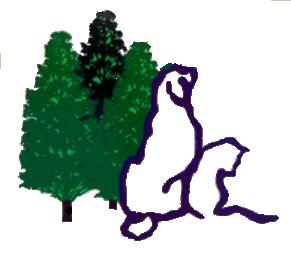 Phone (517)347-0711, Fax (517)347-0714www.redcedarvet.com NEW CLIENT FORMThank you for giving us the opportunity to care for your pet(s). So that we may become better acquainted, please complete the following:CLIENT INFORMATION							              Name   Spouse’s Name Email Address  Spouse's email address Address  City  State    Zip Home# Mobile# Spouse# Work#Best Way To Reach You: Call Text Email            Best Time To Reach You Place Of Employment  Occupation  Spouse’s Place Of Employment Spouse OccupationDo you have allergies to cats or dogs?   NoYes 	If Yes: cats dogsTo provide you and your pet the best care is there any exposure to immune compromised individuals? How did you become aware of our clinic?  Drove by  Yellow Pages Facebook Yelp Google    Personal Recommendation (Whom may we thank?) May we have permission to post your pet on social media?  (Our company facebook page, website, etc)   Yes  No   Please Fill In The Following Information Regarding Each of Your PetsOur pet(s) is: Member of our family  Child’s pet   Backyard pet	Any previous serious illnesses or surgeries?  Is your pet on any special diets or medications? Any allergies to vaccinations or medications?   	Do you have pet health insurance? If yes, please list company All Fees Are Due At The Time Services Are Rendered. 24 Hour Cancellation is required to avoid an Office Call Fee.Please indicate today's choice of payment: Cash / Check (3% discount)  Visa MasterCard  Discover  Care CreditI herby authorize the veterinarian to examine, prescribe for, or  treat the above described pet. I am at least 18, and I assume responsibility for all charges incurred in the care of this animal.  I also understand that these charges will be paid at the time of release and that a deposit may be required for surgical treatment.Signature    Date PET # 1PET # 2PET # 3NAMEBREED DATE OF BIRTHCOLORSEX; SPAYED OR NEUTERED?